SNP Memo #2021-2022-17
COMMONWEALTH of VIRGINIA 
Department of Education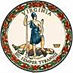 DATE: December 10, 2021TO: Directors, Supervisors, and Contact Persons AddressedFROM: Sandra C. Curwood, PhD, RDN, SandySUBJECT: Child Nutrition Program Waivers for Unanticipated School Closures The purpose of this memorandum is to announce the availability of nationwide waivers that apply only to sponsors operating the Summer Food Service Program (SFSP) during unanticipated school closures during the 2021-2022 school year. These waivers support ongoing access to nutritious meals and snacks during unanticipated school closures. The U.S. Department of Agriculture (USDA) defines unanticipated school closures as instances when instruction is not provided to children when it normally would have been provided. Schools offering remote learning or a hybrid of remote and in-person learning do not qualify as closed under these waivers. The following waivers are effective October 1, 2021, through April 30, 2022.The guidance provided in this memo is specific to community sponsors. School Food Authorities (SFAs) will receive information tailored to school operations in Superintendent’s memo #327-2021. All sponsors electing to use the waivers must elect them in SNPWeb under the 2021-2022 SFSP application. The Virginia Department of Education, Office of School Nutrition Programs (VDOE-SNP) will host a webinar on Thursday, December 16, 2021, at 2:00 p.m. to provide further guidance for SFAs and community sponsors utilizing these waivers. Register for the VDOE-SNP webinar here.Unanticipated School ClosuresThese waivers The USDA waivers are accessible online via the links below:  Nationwide Waiver to Allow Non-Congregate Meal Service for Service Institutions Operating the Summer Food Service Program during Unanticipated School Closures in School Year 2021-2022Nationwide Waiver of Meal Times Requirements for Service Institutions Operating the Summer Food Service Program during Unanticipated School Closures in School Year 2021-2022Nationwide Waiver to Allow Parents and Guardians to Pick Up Meals Served by Service Institutions through the Summer Food Service Program during Unanticipated School Closures in School Year 2021-2022Nationwide Waiver of Area Eligibility Requirements for Service Institutions Operating the Summer Food Service Program during Unanticipated School Closures in School Year 2021-2022Nationwide Waiver to Allow Service of Meals at School Sites during Unanticipated School Closures in School Year 2021-2022For more information, please contact your assigned regional school or child nutrition program specialist or the SNP policy mailbox via email at SNPpolicy@doe.virginia.gov. SCC/CEJ/rd